6 de noviembre del 2016 – Jimmy ReyesPasos De Fe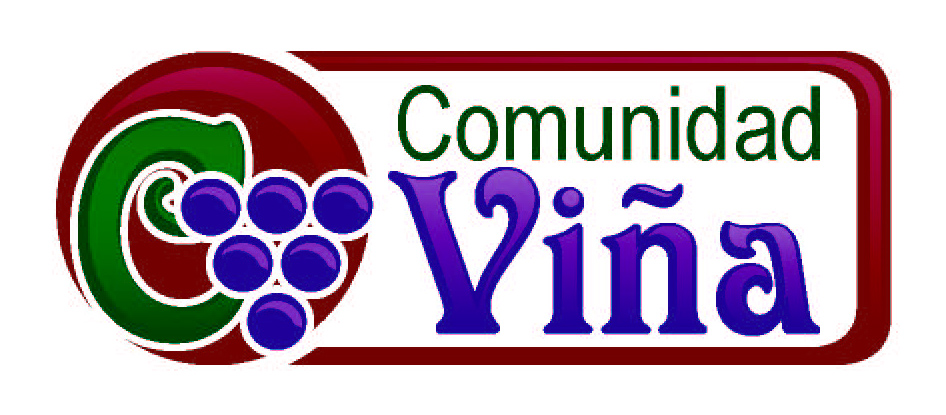 Mateo 16:24 (NVI)Luego dijo Jesús a sus discípulos: —Si alguien quiere ser mi discípulo, tiene que negarse a sí mismo, tomar su cruz y seguirme.1. Nuestra jornada de fe tiene que ser la _______________ y el _______________ más grande en la vida.Mateo 4:19-20 (NVI)«Vengan, síganme —les dijo Jesús—, y los haré pescadores de hombres.» 20 Al instante dejaron las redes y lo siguieron.2. Nuestra jornada de fe nos llama a estar abiertos al __________, a la __________________ y al ____________.Hebreos 11:6 (NVI)En realidad, sin fe es imposible agradar a Dios, ya que cualquiera que se acerca a Dios tiene que creer que él existe y que recompensa a quienes lo buscan.3. Nuestra jornada de fe tiene que llegar a ser el _______________ más alto en nuestras vidas.  Mateo 13:45-46 (NVI)»También se parece el reino de los cielos a un comerciante que andaba buscando perlas finas. 46 Cuando encontró una de gran valor, fue y vendió todo lo que tenía y la compró.4. Nuestra jornada de fe nos lleva a reconocer que, pase lo que pase, Dios ___________ esta en ____________. Romanos 8:28 (NVI)Ahora bien, sabemos que Dios dispone todas las cosas para el bien de quienes lo aman, los que han sido llamados de acuerdo con su propósito.6 de noviembre del 2016 – Jimmy ReyesPasos De FeMateo 16:24 (NVI)Luego dijo Jesús a sus discípulos: —Si alguien quiere ser mi discípulo, tiene que negarse a sí mismo, tomar su cruz y seguirme.1. Nuestra jornada de fe tiene que ser la _______________ y el _______________ más grande en la vida.Mateo 4:19-20 (NVI)«Vengan, síganme —les dijo Jesús—, y los haré pescadores de hombres.» 20 Al instante dejaron las redes y lo siguieron.2. Nuestra jornada de fe nos llama a estar abiertos al __________, a la __________________ y al ____________.Hebreos 11:6 (NVI)En realidad, sin fe es imposible agradar a Dios, ya que cualquiera que se acerca a Dios tiene que creer que él existe y que recompensa a quienes lo buscan.3. Nuestra jornada de fe tiene que llegar a ser el _______________ más alto en nuestras vidas.  Mateo 13:45-46 (NVI)»También se parece el reino de los cielos a un comerciante que andaba buscando perlas finas. 46 Cuando encontró una de gran valor, fue y vendió todo lo que tenía y la compró.4. Nuestra jornada de fe nos lleva a reconocer que, pase lo que pase, Dios ___________ esta en ____________. Romanos 8:28 (NVI)Ahora bien, sabemos que Dios dispone todas las cosas para el bien de quienes lo aman, los que han sido llamados de acuerdo con su propósito.